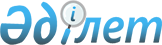 О внесении дополнений в приказ Заместителя Премьер-Министра – Министра торговли и интеграции Республики Казахстан от 30 сентября 2022 года № 389-НҚ "Об утверждении Правил субсидирования ставки вознаграждения по выдаваемым кредитам и совершаемым лизинговым сделкам банками второго уровня, Банком Развития Казахстана, иными юридическими лицами, осуществляющими лизинговую деятельность, зарубежным покупателям отечественных высокотехнологичных товаров и услуг обрабатывающей промышленности, которые подлежат страхованию со стороны единого оператора по продвижению несырьевого экспорта, с учетом принятых международных обязательств, перечня отечественных высокотехнологичных товаров и услуг обрабатывающей промышленности для целей субсидирования ставки вознаграждения по выдаваемым кредитам и совершаемым лизинговым сделкам банками второго уровня, Банком Развития Казахстана, иными юридическими лицами, осуществляющими лизинговую деятельность, зарубежным покупателям отечественных высокотехнологичных товаров и услуг обрабатывающей промышленности, которые подлежат страхованию со стороны единого оператора по продвижению несырьевого экспорта"Приказ Министра торговли и интеграции Республики Казахстан от 27 октября 2023 года № 388-НҚ. Зарегистрирован в Министерстве юстиции Республики Казахстан 31 октября 2023 года № 33591
      ПРИКАЗЫВАЮ:
      1. Внести в приказ Заместителя Премьер-Министра – Министра торговли и интеграции Республики Казахстан от 30 сентября 2022 года № 389-НҚ "Об утверждении Правил субсидирования ставки вознаграждения по выдаваемым кредитам и совершаемым лизинговым сделкам банками второго уровня, Банком Развития Казахстана, иными юридическими лицами, осуществляющими лизинговую деятельность, зарубежным покупателям отечественных высокотехнологичных товаров и услуг обрабатывающей промышленности, которые подлежат страхованию со стороны единого оператора по продвижению несырьевого экспорта, с учетом принятых международных обязательств, перечня отечественных высокотехнологичных товаров и услуг обрабатывающей промышленности для целей субсидирования ставки вознаграждения по выдаваемым кредитам и совершаемым лизинговым сделкам банками второго уровня, Банком Развития Казахстана, иными юридическими лицами, осуществляющими лизинговую деятельность, зарубежным покупателям отечественных высокотехнологичных товаров и услуг обрабатывающей промышленности, которые подлежат страхованию со стороны единого оператора по продвижению несырьевого экспорта" (зарегистрирован в Реестре государственной регистрации нормативных правовых актов под № 29930) следующие дополнения:
      Перечень отечественных высокотехнологичных товаров и услуг обрабатывающей промышленности для целей субсидирования ставки вознаграждения по выдаваемым кредитам и совершаемым лизинговым сделкам банками второго уровня, Банком Развития Казахстана, иными юридическими лицами, осуществляющими лизинговую деятельность, зарубежным покупателям отечественных высокотехнологичных товаров и услуг обрабатывающей промышленности, которые подлежат страхованию со стороны единого оператора по продвижению несырьевого экспорта, утвержденный указанным приказом:
      дополнить строками, порядковые номера 913, 914, 915, 916, 917, 918, 919, 920, 921, 922, 923, 924, 925, 926, 927, 928, 929, 930, 931, 932, 933, 934, 935, 936, 937, 938, 939, 940, 941, 942, 943, 944, 945, 946, 947, 948, 949, 950, 951 и 952 следующего содержания:
      "
      ".
      ".
      2. Департаменту продвижения экспорта Министерства торговли и интеграции Республики Казахстан в установленном законодательством порядке обеспечить:
      1) государственную регистрацию настоящего приказа в Министерстве юстиции Республики Казахстан;
      2) размещение настоящего приказа на интернет-ресурсе Министерства торговли и интеграции Республики Казахстан.
      3. Контроль за исполнением настоящего приказа возложить на курирующего вице-министра торговли и интеграции Республики Казахстан.
      4. Настоящий приказ вводится в действие по истечении десяти календарных дней после дня его первого официального опубликования.
      "СОГЛАСОВАН"Министерство сельского хозяйстваРеспублики Казахстан
      "СОГЛАСОВАН"Агентство по защитеи развитию конкуренцииРеспублики Казахстан
      "СОГЛАСОВАН"Министерство финансовРеспублики Казахстан
      "СОГЛАСОВАН"Министерство промышленности и строительстваРеспублики Казахстан
      "СОГЛАСОВАН"Министерство национальной экономикиРеспублики Казахстан
					© 2012. РГП на ПХВ «Институт законодательства и правовой информации Республики Казахстан» Министерства юстиции Республики Казахстан
				
913
040120
Молоко и сливки, несгущенные и без добавления сахара или других подслащивающих веществ: с содержанием жира более 1 мас.%, но не более 6 мас.%
914
090210
Чай со вкусо-ароматическими добавками или без них: чай зеленый (неферментированный), в первичных упаковках нетто- массой не более 3 кг
915
090230
Чай со вкусо-ароматическими добавками или без них: чай черный (ферментированный) и частично ферментированный, в первичных упаковках нетто- массой не более 3 кг
916
200912
Апельсиновый сок, несброженные и не содержащие добавок спирта, с добавлением или без добавления сахара или других подслащивающих веществ, не замороженный, с числом Брикса не более 20
917
200919
Апельсиновый сок, прочий
918
200921
Грейпфрутовый сок; сок помело, с числом Брикса не более 20
919
200929
Грейпфрутовый сок,сок помело, прочий
920
200931
Соки прочих цитрусовых с числом Брикса не более 20
921
200941
Ананасовый сок с числом Брикса не более 20
922
200949
Прочий ананасовый сок
923
200950
Сок томатный
924
200961
Виноградный сок (включая виноградное сусло) с числом Брикса не более 30
925
200969
Прочий виноградный сок (включая виноградное сусло)
926
200971
Яблочный сок с числом Брикса не более 20
927
200979
Прочий яблочный сок
928
200981
Клюквенный сок (vaccinium macrocarpon, vaccinium oxycoccos, vaccinium vitis-idea), брусничный сок (Vaccinium vitis-idaea)
929
200989
Сок из одного вида фруктов или прочих овощей
930
200990
Смеси соков
931
220110
Воды, включая природные или искусственные минеральные, газированные, без добавления сахара или других подслащивающих или вкусо-ароматических веществ; лед и снег: воды минеральные и газированные
932
220190
Воды, включая природные или искусственные минеральные, газированные, без добавления сахара или других подслащивающих или вкусо-ароматических веществ; лед и снег: прочие
933
220210
Воды, включая минеральные и газированные, содержащие добавки сахара или других подслащивающих или вкусо-ароматических веществ
934
220299
Прочие безалкогольные напитки, за исключением фруктовых или овощных соков товарной позиции 2009
935
310559 
Прочие удобрения минеральные или химические, содержащие два питательных элемента: азот и фосфор
936
392690
Изделия прочие из пластмасс и изделия из прочих материалов товарных позиций 3901 – 3914: прочие
937
681099
Прочие изделия из цемента, бетона или искусственного камня, неармированные или армированные
938
730820
Башни и решетчатые мачты
939
730890
Прочие металлоконструкции из черных металлов (кроме сборных строительных конструкций товарной позиции 9406) и их части
940
731816
Гайки из черных металлов, снабженные резьбой
941
731824
Шпонки и шплинты, изделия без резьбы
942
731829
Изделия без резьбы, прочие
943
732510
Прочие изделия, литые из нековкого чугуна
944
732690
Прочие изделия из черных металлов
945
761490
Прочая скрученная проволока, тросы, кабели, плетенные шнуры и аналогичные изделия из алюминия, без электрической изоляции
946
761699
Прочие изделия из алюминия
947
850220
Установки электрогенераторные с поршневым двигателем внутреннего сгорания с искровым зажиганием
948
853530
Разъединители и прерыватели
949
853540
Молниеотводы, ограничители напряжения и гасители скачков напряжения
950
853720
Пульты, панели, консоли, столы, распределительные щиты и основания для электрической аппаратуры на напряжение более 1000 В
951
854620
Керамические изоляторы электрические
952
940690
Сборные строительные конструкции: прочие
      Министр торговли и интеграцииРеспублики Казахстан

А. Шаккалиев
